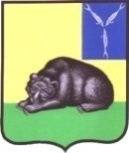 СОВЕТ МУНИЦИПАЛЬНОГО ОБРАЗОВАНИЯ ГОРОД ВОЛЬСКВОЛЬСКОГО МУНИЦИПАЛЬНОГО РАЙОНАСАРАТОВСКОЙ ОБЛАСТИ    Р Е Ш Е Н И Е31 марта 2022 года                         № 44/4-166                           г. ВольскВ соответствии с Федеральным законом Российской Федерации от 25 декабря 2008 года № 273-ФЗ «О противодействии коррупции», Федеральным законом от 31 июля 2020 г. № 259-ФЗ «О цифровых финансовых активах, цифровой валюте и о внесении изменений в отдельные законодательные акты Российской Федерации», Указом Президента Российской Федерации от 8 июля 2013 г. № 613 «Вопросы противодействия коррупции», на основании ст.19 Устава Совета муниципального образования город Вольск, Совет муниципального образования город ВольскРЕШИЛ:         1. Внести в Порядок размещения сведений о доходах, расходах, об имуществе и обязательствах имущественного характера лиц, замещающих муниципальные должности в муниципальном образовании город Вольск, и членов их семей в информационно-телекоммуникационной сети «Интернет» и представления этих сведений общероссийским средствам массовой информации для опубликования, утвержденный решением Совета муниципального образования город Вольск от 31 мая 2018 г. № 58/3-272 следующие изменения:1.1. В подпункте «г» пункта 2 после слов «,ценных бумаг, долей участия, паев в уставных (складочных) капиталах организаций,» дополнить словами «цифровых финансовых активов, цифровой валюты,».1.2. Приложение № 2 изложить в новой редакции (Приложение).2. Контроль за исполнением настоящего решения возложить на главу муниципального образования город Вольск.3. Настоящее решение вступает в силу со дня его официального опубликования.Глава муниципального образованиягород Вольск						                          С.В. ФроловаПриложение к решениюСовета муниципального образованиягород Вольск от 31.03.2022 г.  № 44/4-166Приложение № 2 к Порядку размещения сведений о доходах, расходах, об имуществеи обязательствах имущественного характера лиц, замещающих муниципальные должности в муниципальном образовании город Вольск, и членов их семей в информационно-телекоммуникационной сети «Интернет» и представления этих сведений общероссийским средствам массовой информации для опубликованияСведения об источниках получения средств, за счет которых совершены сделки (совершена сделка) по приобретению земельного участка, иного объекта недвижимого имущества, транспортного средства, ценных бумаг, долей участия, паев в уставных (складочных) капиталах организаций, цифровых финансовых активов, цифровой валюты, если общая сумма таких сделок превышает общий доход лица, замещающего муниципальную должность, ______________________________________________________ (полное наименование муниципальной должности с указанием ОМСУ) его супруги (супруга), несовершеннолетних детей за три последних года, предшествующих отчетному периодуПримечание:<1> Указывается в случае, если сделки (сделка) совершены супругой (супругом).<2> Указывается в случае, если сделки (сделка) совершены несовершеннолетним ребенком.<3> Указывается приобретенное имущество: земельный участок, иной объект недвижимого имущества, транспортное средство, ценные бумаги, доли участия, паи в уставных (складочных) капиталах организаций, цифровых финансовых активов, цифровой валюты.<4> Доход по основному месту работы, доход от иной разрешенной законом деятельности, доход от вкладов в банках и иных кредитных организациях, накопления за предыдущие годы, наследство, дар, заем, ипотека, доход от продажи имущества, иные кредитные обязательства, другое.Глава  муниципального образованиягород Вольск                                                                                С.В. Фролова  О внесении изменений в решение Совета муниципального образования город Вольск Вольского муниципального района Саратовской области от 31 мая 2018 г. № 58/3-272 «О порядке размещения сведений о доходах, расходах, об имуществе и обязательствах имущественного характера лиц, замещающих муниципальные должности в муниципальном образовании город Вольск, и членов их семей в информационно-телекоммуникационной сети «Интернет» и предоставления этих сведений общероссийским средствам массовой информации для опубликования»Имущество, приобретенное по сделкам (сделке), общая сумма которых превышает общий доход лица, замещающего муниципальную должность, и его супруги (супруга) за последних три года, предшествующих отчетному периоду <3>Источник получения средств, за счет которых приобретено имущество <4>_________________ (указать фамилию, имя,отчество лица, замещающегомуниципальную должность)_________________(указать «супруга» или«супруг» без ФИО) <1>_________________(указать «дочь» или«сын» без ФИО) <2>